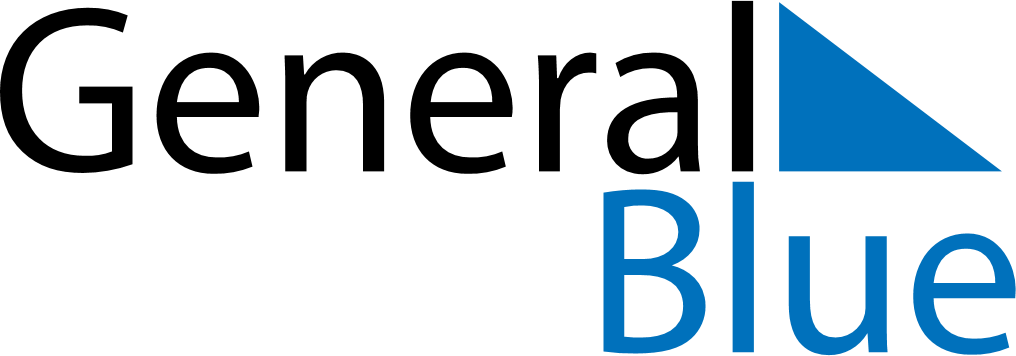 October 2024October 2024October 2024October 2024October 2024October 2024Sale, MoroccoSale, MoroccoSale, MoroccoSale, MoroccoSale, MoroccoSale, MoroccoSunday Monday Tuesday Wednesday Thursday Friday Saturday 1 2 3 4 5 Sunrise: 7:21 AM Sunset: 7:11 PM Daylight: 11 hours and 50 minutes. Sunrise: 7:22 AM Sunset: 7:10 PM Daylight: 11 hours and 48 minutes. Sunrise: 7:23 AM Sunset: 7:09 PM Daylight: 11 hours and 46 minutes. Sunrise: 7:23 AM Sunset: 7:07 PM Daylight: 11 hours and 43 minutes. Sunrise: 7:24 AM Sunset: 7:06 PM Daylight: 11 hours and 41 minutes. 6 7 8 9 10 11 12 Sunrise: 7:25 AM Sunset: 7:05 PM Daylight: 11 hours and 39 minutes. Sunrise: 7:26 AM Sunset: 7:03 PM Daylight: 11 hours and 37 minutes. Sunrise: 7:26 AM Sunset: 7:02 PM Daylight: 11 hours and 35 minutes. Sunrise: 7:27 AM Sunset: 7:01 PM Daylight: 11 hours and 33 minutes. Sunrise: 7:28 AM Sunset: 6:59 PM Daylight: 11 hours and 31 minutes. Sunrise: 7:29 AM Sunset: 6:58 PM Daylight: 11 hours and 29 minutes. Sunrise: 7:30 AM Sunset: 6:57 PM Daylight: 11 hours and 27 minutes. 13 14 15 16 17 18 19 Sunrise: 7:30 AM Sunset: 6:56 PM Daylight: 11 hours and 25 minutes. Sunrise: 7:31 AM Sunset: 6:54 PM Daylight: 11 hours and 23 minutes. Sunrise: 7:32 AM Sunset: 6:53 PM Daylight: 11 hours and 21 minutes. Sunrise: 7:33 AM Sunset: 6:52 PM Daylight: 11 hours and 19 minutes. Sunrise: 7:33 AM Sunset: 6:51 PM Daylight: 11 hours and 17 minutes. Sunrise: 7:34 AM Sunset: 6:49 PM Daylight: 11 hours and 15 minutes. Sunrise: 7:35 AM Sunset: 6:48 PM Daylight: 11 hours and 13 minutes. 20 21 22 23 24 25 26 Sunrise: 7:36 AM Sunset: 6:47 PM Daylight: 11 hours and 11 minutes. Sunrise: 7:37 AM Sunset: 6:46 PM Daylight: 11 hours and 9 minutes. Sunrise: 7:38 AM Sunset: 6:45 PM Daylight: 11 hours and 7 minutes. Sunrise: 7:38 AM Sunset: 6:44 PM Daylight: 11 hours and 5 minutes. Sunrise: 7:39 AM Sunset: 6:42 PM Daylight: 11 hours and 3 minutes. Sunrise: 7:40 AM Sunset: 6:41 PM Daylight: 11 hours and 1 minute. Sunrise: 7:41 AM Sunset: 6:40 PM Daylight: 10 hours and 59 minutes. 27 28 29 30 31 Sunrise: 7:42 AM Sunset: 6:39 PM Daylight: 10 hours and 57 minutes. Sunrise: 7:43 AM Sunset: 6:38 PM Daylight: 10 hours and 55 minutes. Sunrise: 7:44 AM Sunset: 6:37 PM Daylight: 10 hours and 53 minutes. Sunrise: 7:45 AM Sunset: 6:36 PM Daylight: 10 hours and 51 minutes. Sunrise: 7:45 AM Sunset: 6:35 PM Daylight: 10 hours and 49 minutes. 